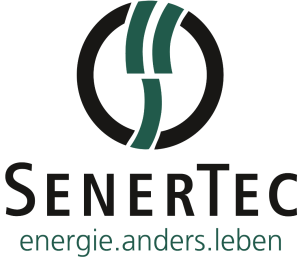 Dr. Josef Wrobel: Neuer Geschäftsführer bei SenerTecStrategie für die ZukunftSenerTec hat einen neuen Geschäftsführer. Seit dem 1. Februar 2020 ist Dr. Josef Wrobel für den Marktführer der Kraft-Wärme-Kopplung (KWK) verantwortlich.Dr. Josef Wrobel verfügt über langjährige Branchenerfahrung aus der konventionellen Heiztechnik sowie den Erneuerbare Energien. „Die Kombination eines gasbetriebenen Motors, der Raumwärme und Strom gleichzeitig erzeugt, gewinnt in Zeiten hoher Strompreise enorm an Attraktivität“, erläutert Wrobel. Zudem hat die Kraft-Wärme-Kopplung einen hohen Wirkungsgrad und stößt weniger Treibhausgase aus als andere Verfahren. Der überschüssige Stromanteil kann außerdem für die Ladung des Elektromobils oder in das Netz gespeist werden. Angesichts des beschlossenen Klimapakets der Bundesregierung sowie der klimafreundlichen Technik setzt er bei seiner strategischen Neuausrichtung des Unternehmens aus Schweinfurt auf eine breiter aufgestellte Produktpalette.SenerTec bedankt sich für die geleistete Arbeit bei Interims-Geschäftsführer Nikolas Friedel, der – wie geplant –auf seine Position eines Bereichsleiter zurückkehrt.(968 Zeichen inkl. Leerzeichen)Schweinfurt, 3. Februar 2020Über das UnternehmenSenerTec ist mit über 37.000 verkauften Dachs Anlagen Marktführer im Bereich der Kraft-Wärme-Kopplung (KWK-Anlagen) bis 20 kW elektrischer Leistung für Gewerbe- und Privatgebäude. Im März 1996 in Schweinfurt gegründet und europaweit tätig, beschäftigt die SenerTec Kraft-Wärme-Energiesysteme GmbH heute rund 125 Mitarbeiter. Das Unternehmen, das mit dem Dachs Europas beliebteste KWK-Anlage baut und stetig weiter entwickelt, vertreibt diese über ein flächendeckendes, bundesweites Partnersystem. Ihre Ansprechpartner für Rückfragen:SenerTec Kraft-Wärme-Energiesysteme GmbHPresse/ÖffentlichkeitsarbeitE-Mail: marketing@senertec.comKOOB Agentur für Public Relations GmbH (GPRA)Thorsten RichterTel.: +49 208 4696-365 Fax: +49 208 4696-160E-Mail: thorsten.richter@koob-pr.comBildmaterial: 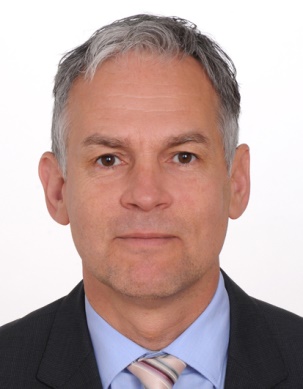 BU:SenerTecs neuer Geschäftsführer Dr. Josef Wrobel verfügt über langjährige Branchenerfahrung im Bereich Heizung und Erneuerbare Energien. (Quelle: SenerTec)